Apotheek maakt het bont met toestemmingen voor LSP-gebruik NieuwsGeplaatst op maandag 12 mei 2014 9 reacties print 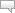 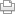 Apothekers proberen soms om ongeoorloofde wijze patiënten over de streep te trekken om toestemming te geven voor het beschikbaar van medische gegevens via het LSP. 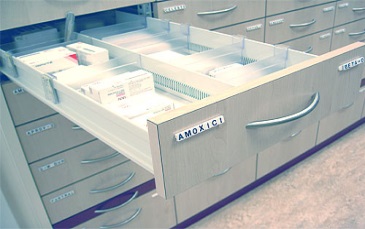 Huisarts n.p. en kritisch LSP-volger Wim Jongejan merkte dat aan den lijve toen hij recent bij zijn apotheek medicatie ophaalde. De apotheek poogde zelfs voor de uitwisseling van medische gegevens van de huisarts toestemming te verkrijgen zoals blijkt uit onderstaand relaas.“Bij het afhalen van enige medicatie in mijn apotheek in Woerden werd het mij duidelijk dat deze het wel heel erg bont maakt met de toestemmingsvraag. Tijdens het overhandigen van het formulier aan mijn echtgenote met een uiterst wervend verhaal door de apothekersassistente viel in het gesprek het woord LSP nimmer. Ronduit verbijsterd was ik toen ik op het formulier zag dat er twee vinkjes konden worden gezet voor het delen van  de informatie. Eén voor de naam van de apotheek, maar ook één voor de naam van de huisartspraktijk waar ik ingeschreven ben. Nu is het mij al langere tijd bekend dat er geen enkele huisarts in Woerden-stad aangesloten is op het LSP en dus geen van deze huisartsen opt-in-toestemmingen vraagt aan de patiënten. Dat is te controleren op de website van VZVZ .”“In de eerste plaats is het bizar dat een apotheek toestemming vraagt aan de patiënt of het huisartsdossier gedeeld mag worden. De apotheek gaat alleen over het eigen dossiersysteem en niet over dat van de huisarts. Het beschikbaar stellen van de professionele samenvatting van de huisarts is nog meer privacygevoelig dan medicatie-informatie en voorlichting daarover plus het feit vastlegging van een eventuele toestemming hoort bij de huisarts thuis en zeker niet bij de apotheek.In de tweede plaats gaat het niet aan dat een apotheek op zich neemt om opt-in-toestemmingen voor huisartsen te vergaren die niet eens aangesloten zijn op het LSP.”“De verklaring die de apotheker erbij gaf, toen ik mijn bezwaren kenbaar maakte, was dat ze dit deed voor het geval dat mijn huisartsenpraktijk zich aan ging sluiten. Als service zou ze dan de huisarts een stapel opt-in-formulieren overhandigen, zodat die wat minder toestemmingen zelf zou hoeven vragen. Tot die tijd zei ze niets met de huisarts-opt-ins te doen. Dat kan ook niet, omdat die in het huisartsinformatiesysteem ingevuld moeten worden.Ik heb de apotheker kenbaar gemaakt dat ik deze laakbare wijze van toestemming vragen in de publiciteit zou brengen. Het moge duidelijk zijn dat ik niets aangevinkt of ondertekend heb.”